 Title of Conference   REVIEW FORMالمؤتمر الدوري التاسع عشر لكليات وأقسام التربية البدنية وعلوم الرياضة في العراق والمؤتمر الدولي العاشر للباحثين الشبابالى /    .أ.د   سعد الله عباس... المحترمتقويــــم بحث المؤتمر  تحيـــــة وتقديـــــر:نظراً لما تتمتعون به من مكانة علمية متميزة فانه يسرنا ان نحيل اليكم البحث المرفق للتفضل بتقويمه وبيان مدى صلاحيته للنشر في المجلة الخاصة بوقائع المؤتمر وفق المعلومات الواردة في استمارة التقويم.. راجين اعادته خلال أسبوع واحد. مع عميق الامتنان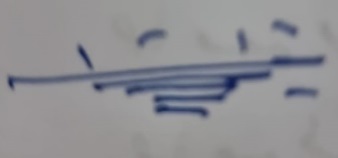                                                                                                                   أ.د ياسين طه الحجاررئيس اللجنة العلمية للمؤتمرالمرفقات/   بحث  استمارة تقويم                            The effect of suggested exercises to develop the level of performance of the movements (Flair) and (Russian Wende Swing) on ​​the floor exercise in gymnasticNo comments.Your full information:Your full information:Full name:Affiliation:Your Email: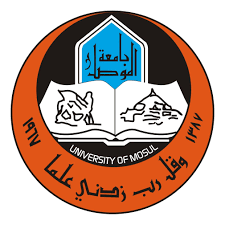 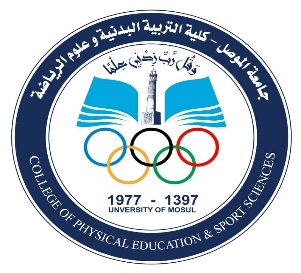 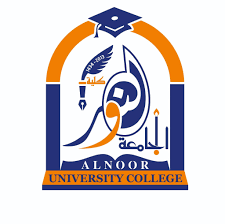 